 СТОЛИЧНА ОБЩИНА  РАЙОН „ НАДЕЖДА”  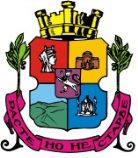 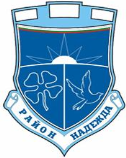 гр. София -1220, ул.„Кирил Дрангов”№ 55, тел. 02/495-11-40, факс: 02/837-64-65www.so-nadejda.com; е-mail: info@so- nadejda.com	   На  основание  чл.31, ал.2 и ал.3  от Наредба за  реда и условията  за провеждане на търгове и конкурси на СОС, във връзка със Заповед № СОА21-РД09-2836/14.12.2021г. на кмета на Столична община и чл.46, ал.1, и т.12 от ЗМСМА:		1. Обявява процедура за провеждане на публично оповестен конкурс за срок до вземане на решение от компетентните органи за реализиране на предвиденото по ПУП мероприятие, но не повече от 5 (пет) години на имот - частна общинска собственост:1.1. Самостоятелен обект, находящ се в гр.София, р-н Надежда, бул. „Ломско шосе“ №79 с идентификатор 68134.1386.700.1.1., с площ 64 кв.м., находящ се на първи етаж в двуетажна сграда с АОС №3240/30.10.2018г., заедно с пристройка към него с идентификатор 68134.1386.700.2, с площ 13кв.м. Специфично конкурсно условие –  за търговска дейност.		Наемна цена: Началната конкурсна наемна цена е 822,00 (осемстотин двадесет и два) лева без ДДС и е определена в Заповед СОА21-РД09-2836/14.12.2021г.  на Кмета на Столична община.2. Място за закупуване на конкурсната документация - СО-район "Надежда", гр. София, ул."Кирил Дрангов” №55, стая - 101 КАСА  от 14.01.2022 до 14.02.2022г. /включително/ от 08,30 ч. до 17,00ч. всеки работен ден. 	3. Цена на конкурсната документация е 60,00 /шестдесет/ лв. с включено ДДС.4. Гаранцията за участие в конкурса – 100,00/сто/ лв.5. Конкурсни документи се подават в сградата на СО район „Надежда”, ул. „Кирил Дрангов“ 55 етаж 1 фронт офис- деловодство, до 14.02.2022г. / включително/ от 08,30ч. до 17,00ч.6. Обявата за конкурса е публикувана в електронната страница на СО, сайта на район „Надежда” и е обявена на информационното табло в сградата на район Надежда.7. Оглед на общинският имот предмет на конкурса може да бъде извършен всеки работен ден от 08,30 до 17,00 часа.8. Конкурсът ще се проведе на 15.02.2022г. от 10,00ч. в сградата на район „Надежда”, гр.София, ул.Кирил Драгов №55 етаж 3.9. В случай, че в първоначално обявения срок не постъпят оферти или е постъпила само една оферта, срока за подаване на оферти ще бъде продължен с 15 (петнадесет) дни.За информация: 024951139,60- РКТД	